1: evaluate an improper integral. 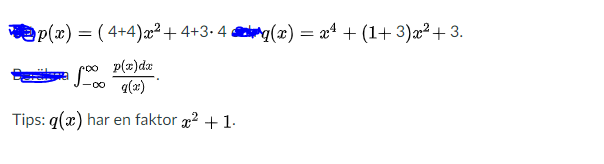 2:We have function f(x) and as you see f(0)=b, f(1)=0 and f prime =sin X3The definite integral below should be integrated 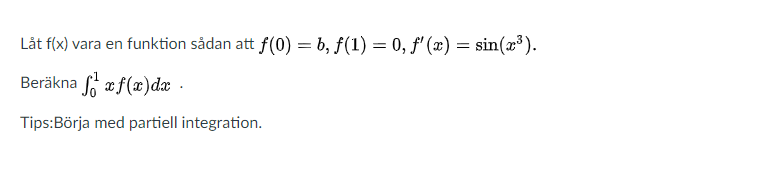 